Supplementary Table S1Prevalence of non-affective and affective psychotic symptoms in the analysed sampleSupplementary Tables S2.1 and S2.2Model fit statistics of unidimensional, multidimensional, bi-factor, and second-order models for different assessment methodsSupplementary Table S2.1 Item ratings based on face-to-face interviewaLL, log-likelihood; AIC, Akaike Information Criterion; BIC, Bayesian Information Criterion; SABIC Sample-size Adjusted Bayesian Information Criteriona. Only items with a valid frequency of ‘present’ ≥10% were analysed b. A difference of 10 in AIC, BIC and SABIC is considered important. Lower values indicate a statistically better model fitSupplementary Table S2.2Item ratings based on case note reviewaLL, log-likelihood; AIC, Akaike Information Criterion; BIC, Bayesian Information Criterion; SABIC Sample-size Adjusted Bayesian Information Criteriona. Only items with a valid frequency of ‘present’ ≥10% were analysed b. A difference of 10 in AIC, BIC and SABIC is considered important. Lower values indicate a statistically better model fitSupplementary Table S3Correlation between OPCRIT simplified scores and latent factor scores derived from the confirmatory factor analysisaa. OPCRIT simplified scores for each symptom dimension were obtained by the sum of the item weighted by the sign of the factor loading and divided by the number of valid items in each observationb. All p values <0.001Supplementary Table S4Latent factor scores by ICD-10 diagnosisaa. The analyses were controlled for gender, age, ethnicity, country, and type of assessment method (interview v. case records)Supplementary Table S5Latent factor scores by urbanicity within countrya,ba. Brazil excluded from this analysis as only a single setting was part of the EU-GEI studyb. The analyses were controlled for age, gender, ethnicity, diagnosis, and type of assessment (interview vs. case records)c. Population density was dichotomized at its median for defining urban and less urban settings.Supplementary Figure S1Path diagrams of the five theory-based models of psychopathologya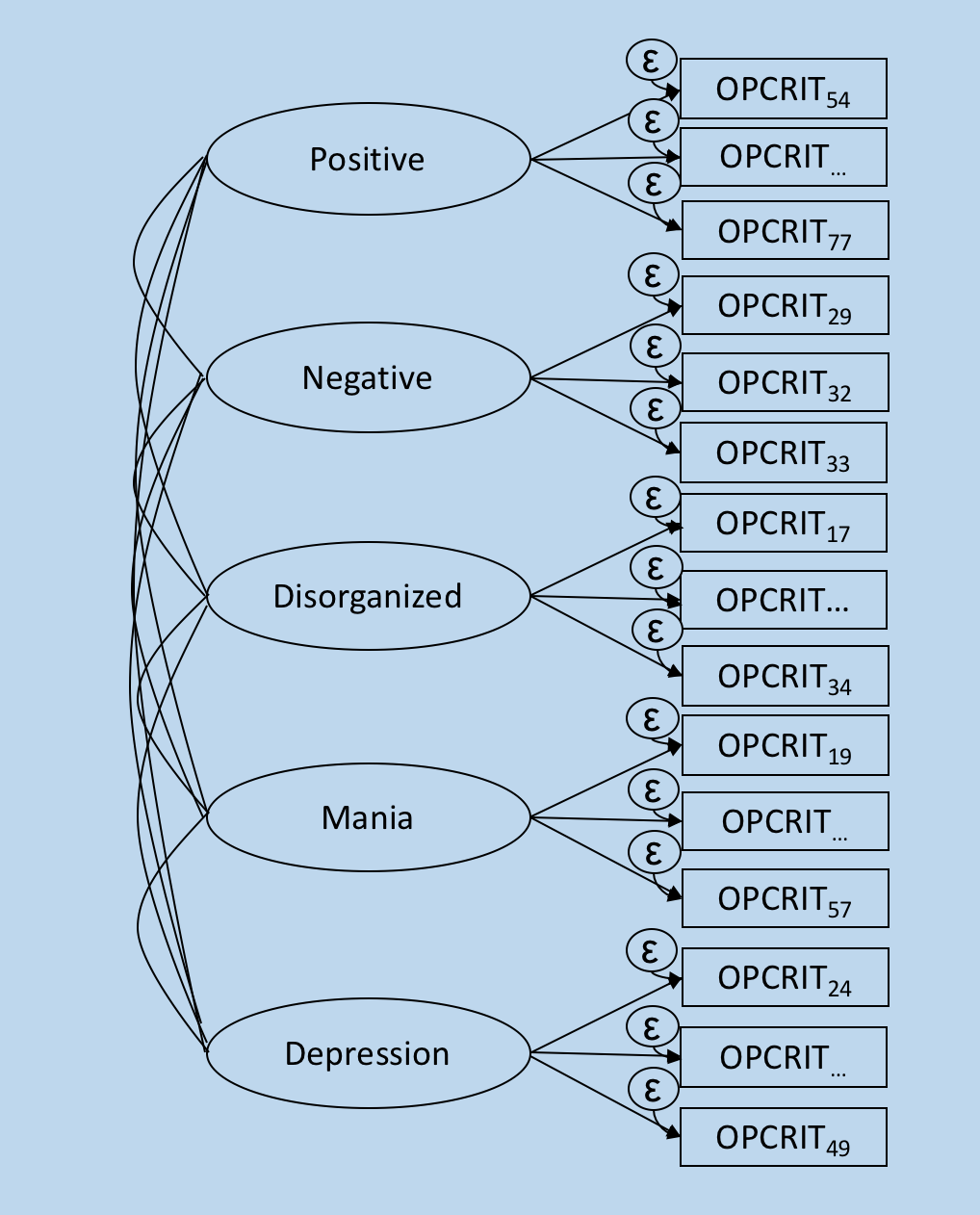                   Model A				      Model B			           Model C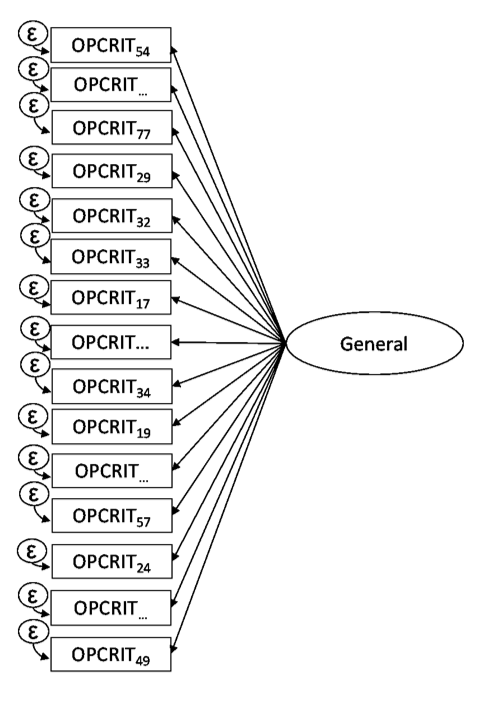 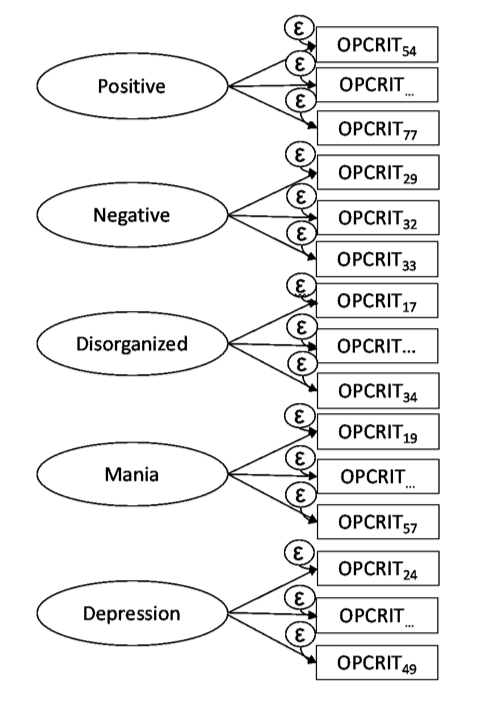 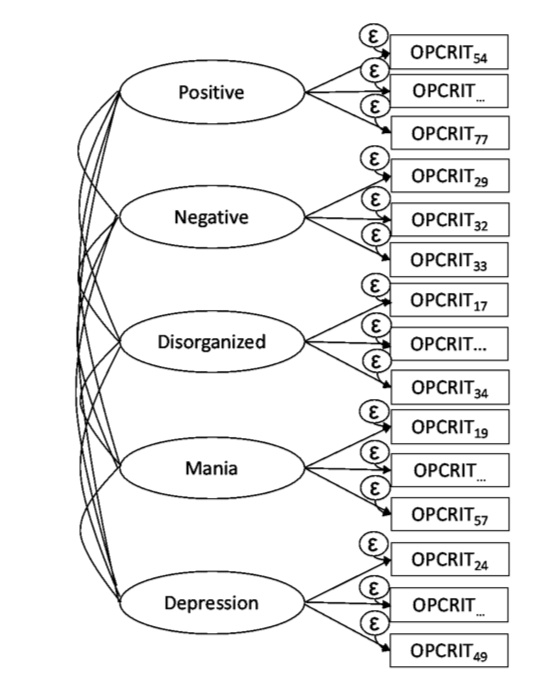                                     Model D					             Model E	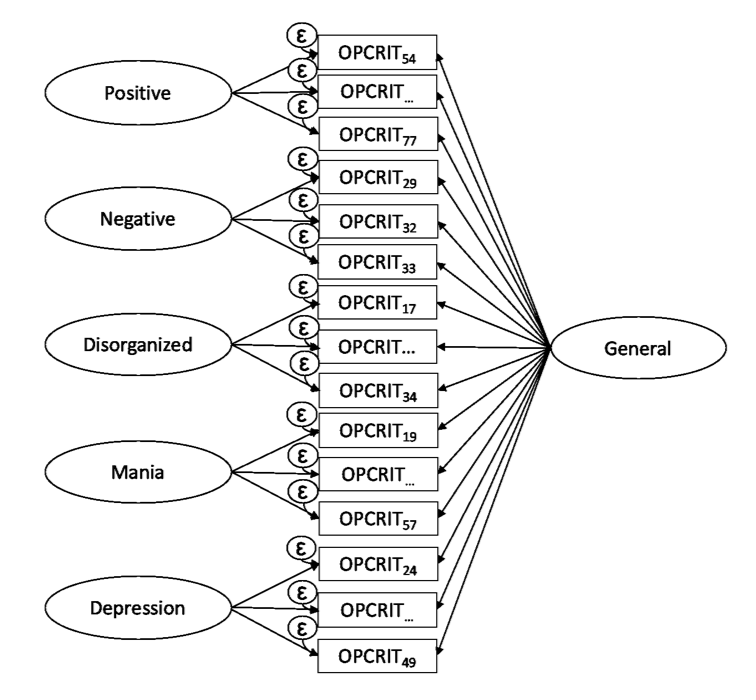 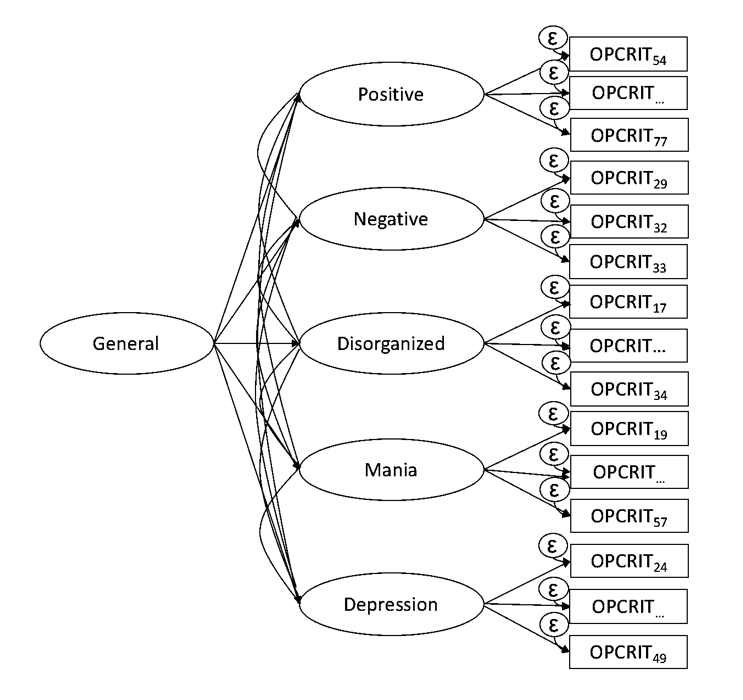 (▭) Observed symptoms (OPCRIT items); (Ö) Unobserved variables (latent factors); () item loading on latent factors; () item error variance; G, general psychosis factor; Specific symptom factors: DEP, Depression; MAN, Mania; DIS, Disorganization; NEG, Negative; POS, Positive. OPCRIT item numbers are showed in Tables S1; for simplicity, only three items for each latent factor are presented in the diagrams.a. Explanatory note: Model A: unidimensional model with one unique general factor; Model B: multidimensional model with five uncorrelated specific factors; Model C: multidimensional model with five correlated specific factors; Model D: bifactor model with one general factor and five uncorrelated specific factors; Model E: hierarchical model with five correlated first-order specific factors and one general second-order factorSupplementary Figure S2Symptom profiles for general and specific symptom dimensions by ICD-based diagnostic categorya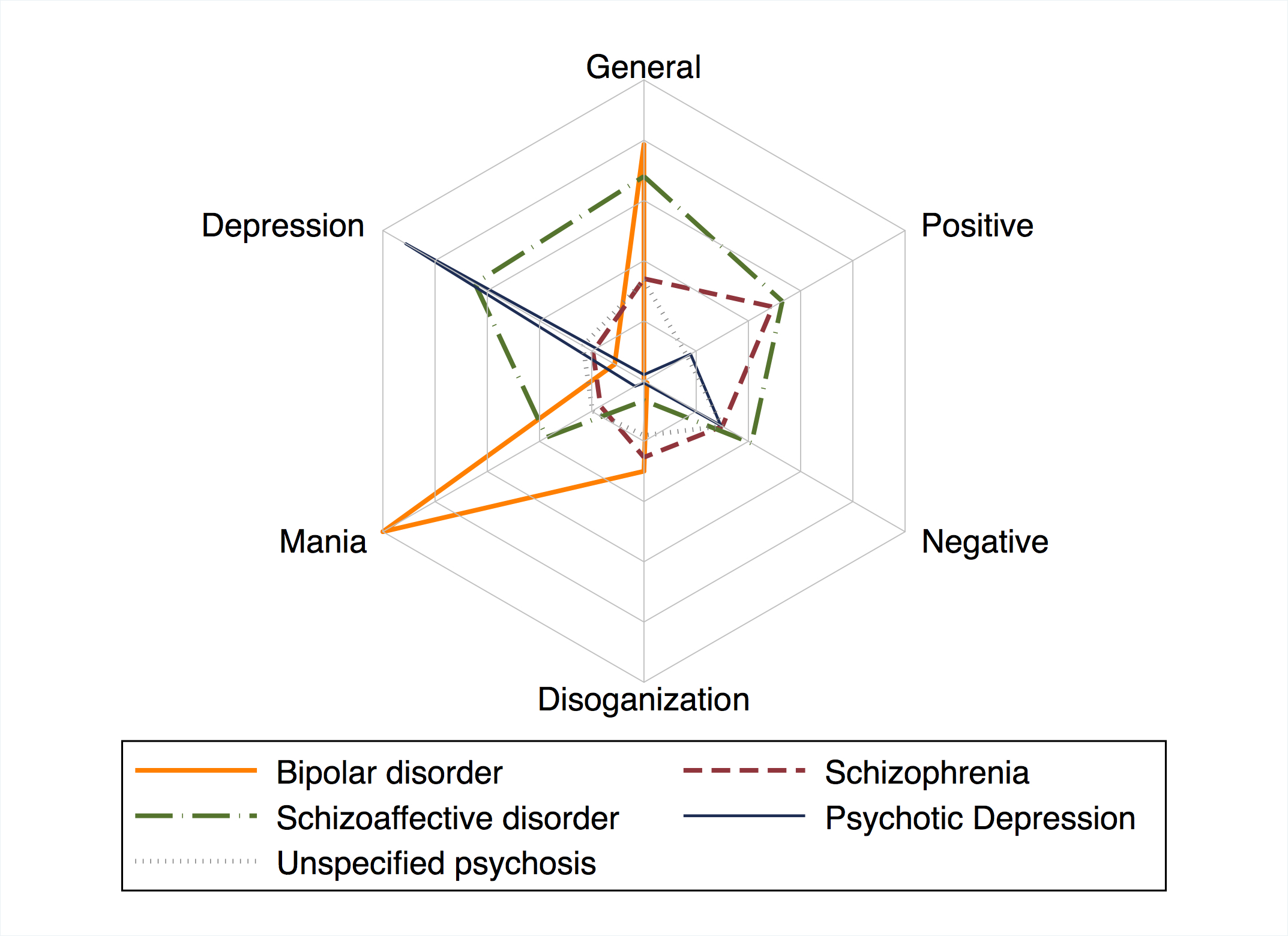 a. Explanatory note: Predicted symptom dimension scores by ICD-based diagnostic categories. The continuous symptom dimension scores were computed using the function ‘FSCORES’ in Mplus (setting mean=0 and standard deviation=1), and used as the outcome variable in the model.Supplementary Figures S3.1 and S3.2Diagnostic classification accuracy of general and specific symptom dimensions compared with a classification by chanceSupplementary figure S3.1a,c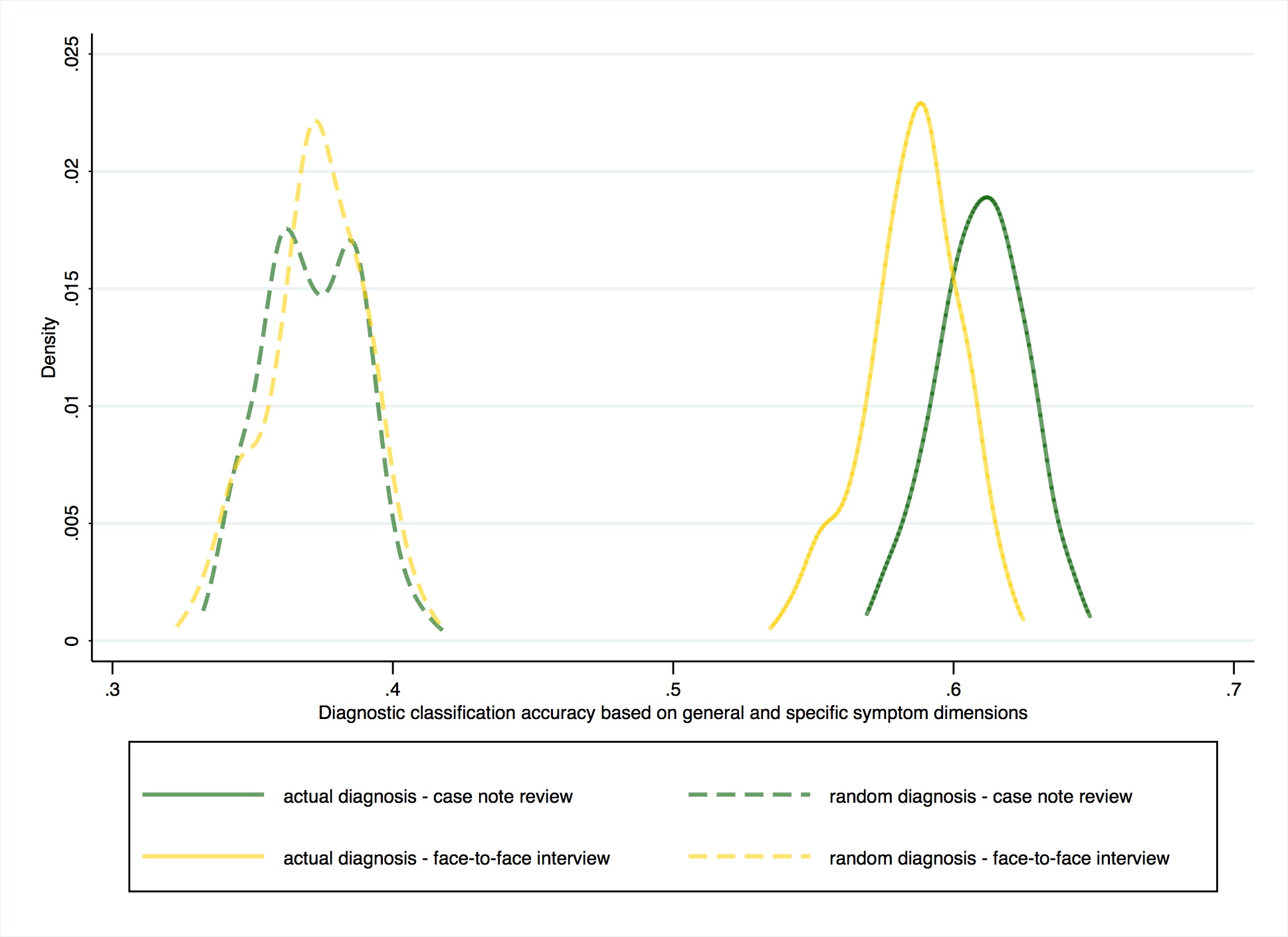 Supplementary figure S3.2b,c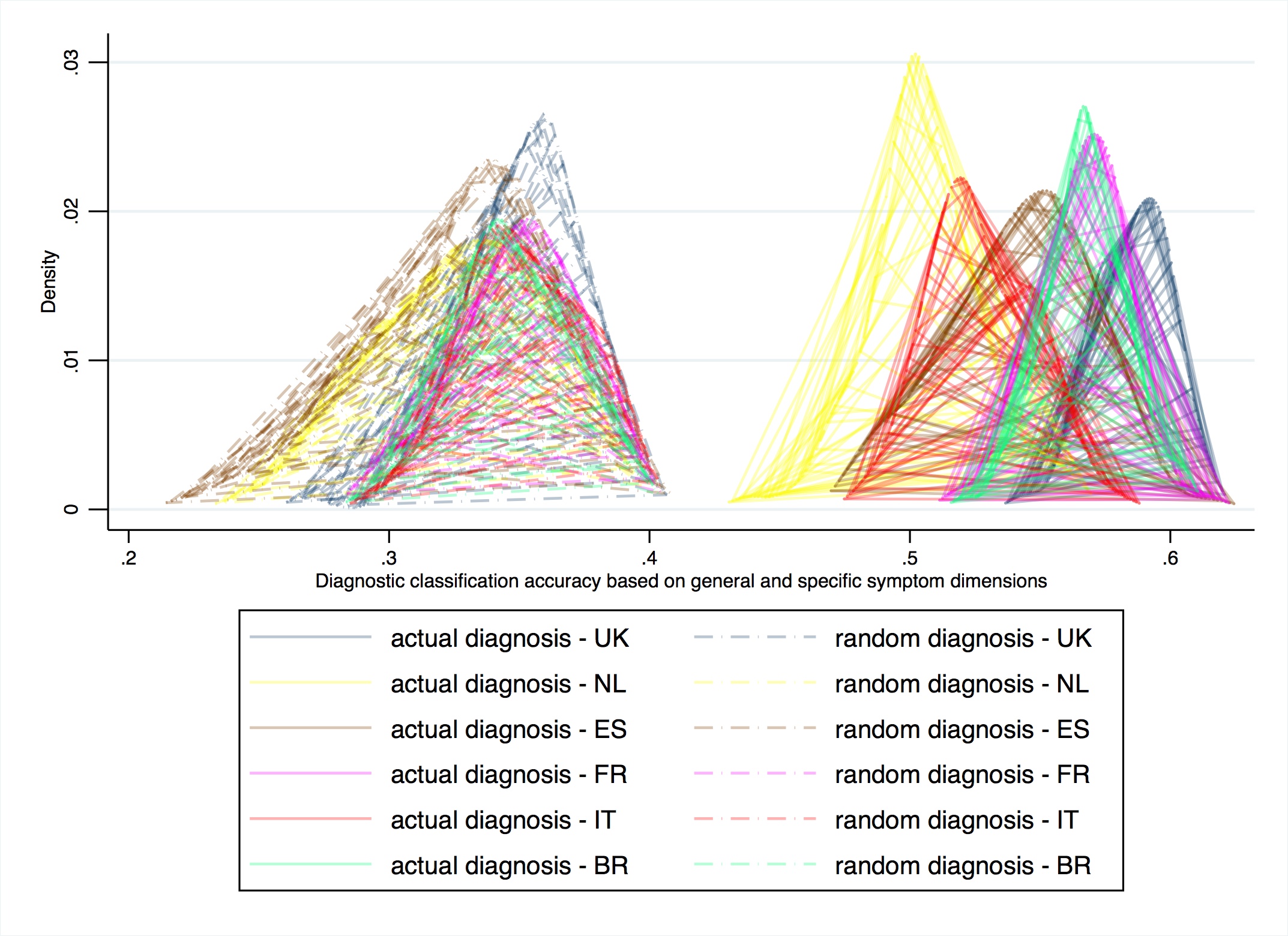 Explanatory note 1: Figure S3.1 shows the density distribution (y-axis) of the subjects classified in the correct RDC diagnosis (x-axis) on the basis of general and specific symptom dimensions scores. Classification accuracy for subjects with psychopathology rating based on face-to-face interview (95% CI 0.54-0.63), and based on the case note review (95% CI 0.56-0.65), is compared with a classification by chance (95% 0.32-0.41).Explanatory note 2: Figure S3.2 shows the density distribution (y-axis) of the subjects allocated in the correct RDC diagnosis (x-axis) in United Kingdom (UK), the Netherland (NL), Spain (ES), France (FR), Italy (IT), and Brazil (BR). Density peaks to the right of the plot indicates a better accuracy. Classification of subjects based on general and specific symptom dimensions scores was more accurate than a classification by chance in all the countries.Explanatory note 3: Multinomial ROC analysis was composed of two steps. Firstly, we ran B=100 bootstrapped multinomial regression models, predicting RDC-based diagnoses on each of the six dimension scores in a random set of patients. For each model, the quota of the subjects who were correctly classified was determined and annotated. In a second step, we ran B=100 bootstrapped multinomial regression models in each random set of patients, but this time after shuffling RDC diagnoses prior to modelling (under the null hypothesis that symptom dimension scores had no prediction power). Based on kernel density estimation, we therefore obtained 1) the density distribution of the patients correctly allocated into the diagnostic categories based on general and specific symptom dimensions scores (actual diagnosis); and 2) the density distribution of the patients allocated into the diagnostic categories by chance (random diagnosis). Based on the difference of the two distributions, we may inform on the ability of general and specific symptom dimensions to correctly classify individuals into diagnostic categories.OPCRIT ITEMItem no.FactorValid frequencyTotal sampleValid frequencyFace-to-face assessmentValid frequencyCase note reviewPersecutory Delusions54POS71.1% (1,551)71.6% (794)71% (757)Well organised delusions55POS35.1% (765)41.6% (458)28.8% (307)Delusions of influence58POS33.3% (726)24.1% (267)15.4% (165)Bizarre Delusions59POS30.7% (669)23.3% (259)11.3% (121)Widespread Delusions60POS34.4% (751)42.4% (437)29.6% (314)Delusions of passivity61POS12.2% (264)15.2% (168)9% (96)Primary delusional perception62POS20.5% (440)26.2% (286)14.6% (154)Other primary delusions63POS17% (370)19.4% (213)14.9% (157)Delusions & hallucinations last for one week64POS51.4% (1076)47.9% (495)54.8% (581)Persecutory delusions & hallucinations65POS28.1% (591)30.1% (311)26.2% (280)Thought insertion66POS11.2% (241)16.4% (180)5.8% (61)Thought broadcast68POS10.2% (221)15.5% (171)4.7% (50)Third person auditory hallucinations73POS24.5% (531)29.3% (322)19.7% (209)Running commentary voices74POS19.5% (422)24.1% (266)14.7% (156)Abusive/accusatory/persecutory voices75POS35% (732)31.8% (329)38.1% (403)Other (non-affective) auditory hallucinations76POS20.6% (446)23.3% (264)17.2% (182)Non-affective hallucination in any modality77POS24.8% (537)26.7% (294)23% (243)Negative formal thought disorder29NEG17.5% (378)19% (209)16%(169)Restricted affect32NEG31.3% (679)36.4% (404)25.9% (275)Blunted affect33NEG17.7% (374)21.9% (243)12.3% (131)Bizarre behaviour17DIS53.1% (1,147)44.9% (496)61.7% (651)Speech difficult to understand26DIS24% (520)20.9% (230)27.2% (290)Incoherent27DIS10.4% (226)13% (13)7.7% (82)Positive formal thought disorder28DIS25.8% (558)24.3% (268)27.3% (290)Inappropriate affect34DIS16.2% (351)19.6% (216)12.7% (135)Excessive activity19MAN19.6% (426)25.5% (283)13.5% (143)Reckless activity20MAN15.2% (330)21% (233)9.1% (97)Distractibility21MAN37% (799)47.4% (521)26.3% (278)Reduced need for sleep22MAN26.1% (565)30.8% (340)21.2% (225)Agitated activity23MAN34.1% (740)41.3% (457)26.7% (283)Pressured speech30MAN20.3% (440)23% (255)17.4% (185)Thoughts racing31MAN21.6% (467)33% (365)9.7% (102)Elevated mood35MAN18.1% (395)20.6% (229)15.5% (166)Irritable mood36MAN39.4% (857)47.7% (529)30.7% (328)Increased self esteem56MAN19.8% (432)24.1% (267)15.4% (165)Grandiose Delusions57MAN17.4% (380)23.3% (259)11.3% (121)Slowed activity24DEP16.1% (349)23.6% (261)8.3% (88)Loss of energy/tiredness25DEP33.7% (729)40.1% (444)26.7% (285)Dysphoria37DEP46.4% (1,009)48.7% (540)44% (469)Loss of pleasure39DEP37.8% (815)43.2% (477)32% (338)Poor concentration41DEP49.1% (1,061)61% (676)36.6% (385)Excessive self-reproach42DEP19.4% (422)25.8% (286)12.8% (136)Suicidal ideation43DEP27.9% (606)34.2% (380)21.3% (226)Initial insomnia44DEP46.7% (1,005)52.4% (576)40.8% (429)Middle insomnia (broken sleep)45DEP33.6% (723)38.4% (423)28.6% (300)Early morning waking46DEP17.3% (372)24.9% (274)9.3% (98)Excessive sleep47DEP10.6% (228)15.2% (168)5.7% (60)Poor appetite48DEP34.6% (743)37% (407)32.1% (336)Weight Loss49DEP22.1% (469)29.3% (315)14.8% (154)Sample size: 1,112Sample size: 1,112Sample size: 1,112Sample size: 1,112Sample size: 1,112Full information fit statisticsbFull information fit statisticsbFull information fit statisticsbFull information fit statisticsbLLAICBICSABICA - Unidimensional Model-29965601266061860306B - Multidimensional Model (five uncorrelated factors)-28070563355682656515C - Multidimensional Model (five correlated factors)-27894560045654656202D - Bifactor Model (one general factor and five specific uncorrelated factors)-27597554895622655759E - Hierarchical Model (five first-order specific correlated factors and one second order general factor)-27995561975671356386Sample size: 1,070Sample size: 1,070Sample size: 1,070Sample size: 1,070Sample size: 1,070Full information fit statisticsbFull information fit statisticsbFull information fit statisticsbFull information fit statisticsbLLAICBICSABICA - Unidimensional Model-23708475954803747755B - Multidimensional Model (five uncorrelated factors)-22239446564509944816C - Multidimensional Model (five correlated factors)-22159445154500844693D - Bifactor Model (one general factor and five specific uncorrelated factors)-21668435944423643826E - Hierarchical Model (five first-order specific correlated factors and one second order general factor)-22227446404510344808Symptom dimensionr (95% CI)bGeneral0.84 (0.82 to 0.84)Positive0.9 (0.89 to 0.91)Negative0.96 (0.96)Disorganization0.93 (0.92 to 0.93)Mania0.85 (0.84 to 0.86)Depression0.96 (0.96 to 0.97)GeneralB (95% CI)PositiveB (95% CI)NegativeB (95% CI)DisorganizationB (95% CI)ManiaB (95% CI)DepressionB (95% CI)ICD-10 DiagnosisaSchizophreniav. Bipolar-0.86***(-1 to -0.73)0.94***(0.78 to 1.1)0.55***(0.39 to 0.71)-0.08(-0.23 to -0.07)-1.5***(-1.63 to -1.36)0.18**(0.05 to 0.31)Schizoaffective disorderv. Bipolar-0.3*(-0.58 to -0.07)1.01***(0.71 to 1.03)0.7***(0.39 to 1.01)-0.4**(-0.68 to -0.11)-1.14***(-1.4 to -0.88)0.91***(0.66 to 1.17)Major Depressionv. Bipolar-1.3***(-1.45 to -1.13)0.39***(0.20 to 0.58)0.65***(0.46 to 0.85)-0.45***(-0.63 to -0.26)-1.7***(-1.87 to -1.53)1.56***(1.4 to 1.72)Unspecified Functional Psychosisv. Bipolar-0.92***(-1 to -0.78)0.37***(0.22 to 0.53)0.49***(0.33 to 0.65)-0.22**(-0.37 to -0.11)-1.14***-1.4 to -0.88)0.27***(0.14 to 0.41)GeneralB (95% CI)PositiveB (95% CI)NegativeB (95% CI)DisorganizationB (95% CI)ManiaB (95% CI)DepressionB (95% CI)SitecLondonvs. Cambridge0.24(-0.02 to 0.5)0.46**(0.11 to 0.8)0.36*(0.08 to 0.63)-0.2(-0.51 to 0.1)0.09(-0.22 to 0.4)0.14(-0.13 to 0.43)Amsterdamv. Gouda and Voorhout0.17(-0.17 to 0.21)-0.12(-0.43 to 0.18)0.26(-0.05 to 0.57)0.46**(0.202 to 0.717)0.04(-0.26 to 0.33)-0.1(-0.37 to 0.17)Palermov. Verona, Bologna0.06(-0.11 to 0.24)0.04(-0.14 to 0.23)0.06(-0.15 to 0.28)0.09(-0.09 to 0.27)-0.03(-0.2 to 0.13)-0.17*(-0.32 to -0.02)20th arrondissement of Paris, Paris (Val-de-Marne)v.  Puy-de-Dôme-0.24(-0.79 to 0.32)0.08(-0.74 to 0.57)0.03(-0.66 to 0.59)0.6(-0.11 to 1.32)0.44(-0.14 to 1)-0.25(-0.81 to 0.29)Barcelona, Valencia,Madrid(Vallecas),v. Oviedo, Santiago, Cuenca0.62***(0.37 to 0.88)-0.48**(-0.77 to -0.19)-0.38*(-0.69 to -0.07)-0.07(-0.32 to 0.17)0.05(-0.28 to 0.18)-0.03(-0.25 to 0.19)